Given a gradient graph, find the equation of the function.1. The minimum value of y is 3 and the graph of the gradient dy is given                                          dx        below. Find the equation of the graph and draw it on the axes below.                         dy                        dx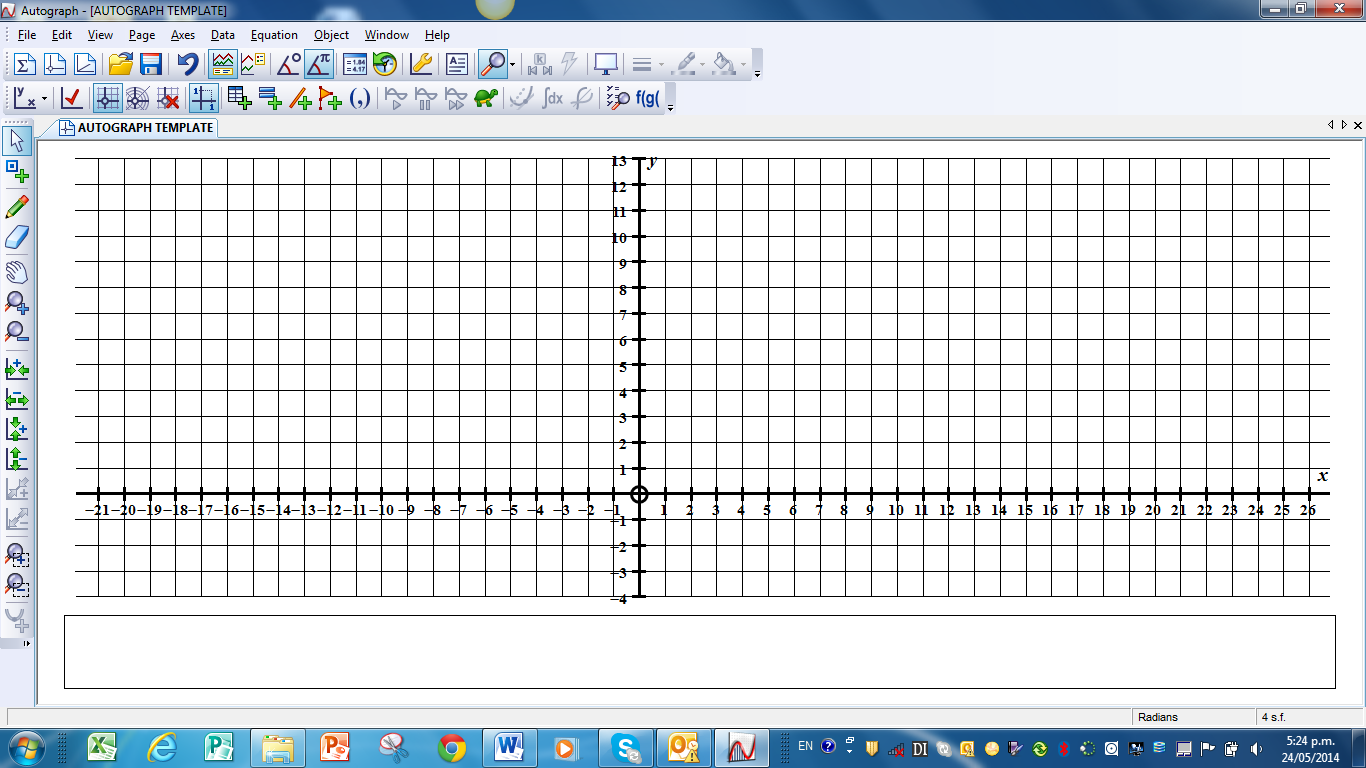                           yWorkingMin point is (      ,      )Equ of the gradient is dy =                                     dx     Antidiff to find equ for y:y = 2. The minimum value of f(x) is 1.  The gradient function f ꞌ(x) is drawn below.Find the equation of y = f(x) and draw the graph showing the y intercept.                   f ꞌ(x)               f(x)   WorkingMin point is (      ,      )Equ of the gradient is f ꞌ(x) = Antidiff to find equ for f(x)   f(x)  = 3.  The maximum value of g(x) = 5. The gradient function gꞌ(x) is drawn below.Find the equation of y = g(x) and draw the graph showing the   y intercept.                    gꞌ(x)                    g(x) WorkingMAX point is (      ,      )Equ of the gradient is gꞌ(x) = Antidiff to find equ for g(x)   g(x)  = 4. The minimum value of p(x) = 1. The gradient function pꞌ(x) is drawn below.Find the equation of y = p(x) and draw the graph showing the  y intercept.                p ꞌ(x)                     p(x)WorkingMin point is (      ,      )Equ of the gradient is pꞌ(x) = Antidiff to find equ for p(x)   p(x)  = 